Musquodoboit Valley Family Resource Centre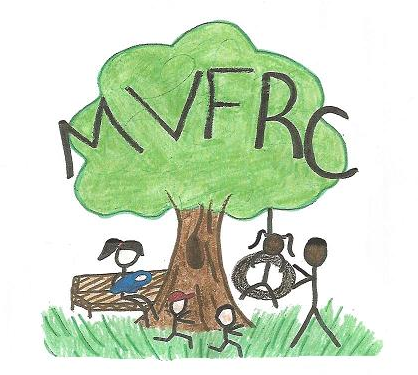 How To Talk So Kids Will Listen &Listen So Kids Will Talk A parent education program focusing on social – emotional well being and discipline within a family atmosphere of love and respect.Wednesdays 10:00 – 11:30 am6 sessions - Feb. 1 to March 8, 2023 Please call 902-568-0042 to register.